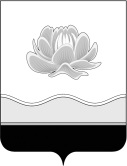 Российская ФедерацияКемеровская область Мысковский городской округСовет народных депутатов Мысковского городского округа(пятый созыв)Р Е Ш Е Н И Еот 20 декабря 2016г. № 87-нг. МыскиО Порядке назначения и проведения опроса граждан на территории Мысковского городского округаВ соответствии со статьей 31 Федерального закона от 06.10.2003 № 131-ФЗ «Об общих принципах организации местного самоуправления в Российской Федерации», Законом Кемеровской области от 13.07.2016 № 61-ОЗ «О порядке назначения и проведения опроса граждан в муниципальных образованиях Кемеровской области», руководствуясь статьей 32 Устава Мысковского городского округа, Совет народных депутатов Мысковского городского округа р е ш и л:1. Определить Порядок назначения и проведения опроса граждан на территории Мысковского городского округа согласно приложению.2. Признать утратившим силу Постановление Совета народных депутатов г. Мыски от 20.12.2005 № 99 «Об утверждении Положения о порядке назначения и проведения опроса граждан в муниципальном образовании «Мысковский городской округ».3. Настоящее решение направить главе Мысковского городского округа для подписания и опубликования (обнародования) в установленном порядке. 4. Настоящее решение вступает в силу в день, следующий за днем его официального опубликования. 5. Контроль за исполнением настоящего решения возложить на комитет Совета народных депутатов Мысковского городского округа по развитию местного самоуправления и безопасности (Е.А. Краснов).Председатель Совета народных депутатовМысковского городского округа                                                                          Е.В.ТимофеевПервый заместитель главы                                                                                 Мысковского городского округа по городскому хозяйству и строительству                                                            В.В.Кузнецов                                                                                                                                                                                                                                                                                                                                                                         «___»____________2016г.      (дата подписания)Приложениек решению Совета народных депутатовМысковского городского округаот 20.12.2016г. № 87-нПОРЯДОК НАЗНАЧЕНИЯ И ПРОВЕДЕНИЯ ОПРОСА ГРАЖДАН НА ТЕРРИТОРИИ МЫСКОВСКОГО ГОРОДСКОГО ОКРУГА1. ОБЩИЕ ПОЛОЖЕНИЯ1.1 Настоящий Порядок назначения и проведения опроса граждан на территории Мысковского городского округа (далее - Порядок) принят на основании статьи 31 Федерального закона «Об общих принципах организации местного самоуправления в Российской Федерации», Закона Кемеровской области «О порядке назначения и проведения опроса граждан в муниципальных образованиях Кемеровской области» в целях регулирования правовых основ порядка назначения и проведения опроса граждан на территории Мысковского городского округа.1.2. Опрос граждан проводится на всей территории Мысковского городского округа (далее - городской округ) или на части его территории для выявления мнения населения и его учета при принятии решений органами местного самоуправления городского округа и должностными лицами местного самоуправления, а также органами государственной власти Кемеровской области.1.3. Территория, на которой планируется проведение опроса граждан, определяется решением Совета народных депутатов Мысковского городского округа (далее - Совет народных депутатов) о назначении опроса граждан.1.4. Опрос граждан является одной из форм участия населения городского округа в осуществлении местного самоуправления.1.5. Участие в опросе граждан является свободным и добровольным.1.5. Результаты опроса граждан носят рекомендательный характер.2. ПРИНЦИПЫ ПРОВЕДЕНИЯ ОПРОСА ГРАЖДАН2.1. В опросе граждан имеют право участвовать жители городского округа, постоянно или преимущественно проживающие на территории городского округа, обладающие избирательным правом.2.2. Жители городского округа участвуют в опросе граждан непосредственно. Каждый житель городского округа, участвующий в опросе граждан, имеет один голос.2.3. Участие в опросе граждан является свободным и добровольным.2.4. Содержание вопросов, выносимых на опрос граждан, не должно противоречить федеральному законодательству, законодательству Кемеровской области и муниципальным правовым актам.2.5. Вопросы, выносимые на опрос граждан, должны быть сформулированы таким образом, чтобы исключить их множественное толкование.3. ФОРМЫ И ПОРЯДОК НАЗНАЧЕНИЯ ОПРОСА ГРАЖДАН3.1. Опрос проводится в форме тайного или открытого голосования в течение одного или нескольких дней.3.1.1. Тайное голосование проводится по опросным листам в специальных помещениях (далее - пункт проведения опроса).3.1.2. Открытое голосование проводится на собраниях жителей городского округа или на официальном сайте органа местного самоуправления в информационно-телекоммуникационной сети «Интернет».3.2. Опрос граждан проводится по инициативе:1) Совета народных депутатов и главы Мысковского городского округа (далее - глава городского округа) - по вопросам местного значения;2) органов государственной власти Кемеровской области - для учета мнения граждан при принятии решений об изменении целевого назначения земель городского округа для объектов регионального и межрегионального значения.3.3. Инициирование опроса граждан главой городского округа городского округа или органами государственной власти Кемеровской области осуществляется посредством внесения в Совет народных депутатов письменного обращения на имя председателя Совета народных депутатов, которое должно содержать мотивировку необходимости проведения опроса граждан, формулировку вопроса (вопросов), предлагаемого (предлагаемых) при проведении опроса граждан, указание территории, на которой предлагается проведение опроса граждан.3.4. Одновременно с письменным обращением указанным в пункте 3.3 настоящего Порядка главой городского округа или органами государственной власти Кемеровской области в Совет народных депутатов вносится проект решения о проведении опроса граждан на территории городского округа (далее - решение о проведении опроса граждан) содержащий сведения указанные в пункте 3.8 настоящего Порядка в соответствии с Регламентом Совета народных депутатов Мысковского городского округа.3.5. Инициатива Совета народных депутатов о проведении опроса может исходить от группы депутатов численностью не менее 5 депутатов (далее - группа депутатов).Инициатива группы депутатов о проведении опроса оформляется группой депутатов письменно в форме ходатайства на имя председателя Совета народных депутатов о назначении Советом народных депутатов опроса с указанием формулировки вопроса (вопросов), выносимого (выносимых) на опрос, территории проведения опроса, формы проведения опроса и срока его проведения, а также содержащего предложение по персональному составу комиссии по проведению опроса.3.6. Письменное обращение группы депутатов Совета народных депутатов, главы городского округа или органов государственной власти Кемеровской области подлежит обязательному рассмотрению Советом народных депутатов в течение 30 дней со дня внесения обращения (ходатайства) на заседании Совета народных депутатов.3.7. Решение Совета народных депутатов о назначении опроса граждан принимается простым большинством от числа присутствующих на заседании депутатов Совета народных депутатов, и вступает в силу со дня его официального опубликования в установленном порядке.3.8. В решение Совета народных депутатов о назначении опроса граждан устанавливаются:1) дата и сроки проведения опроса граждан;2) формулировка вопроса (вопросов), предлагаемого (предлагаемых) при проведении опроса граждан;3) методика проведения опроса граждан;4) форма опросного листа;5) минимальная численность жителей городского округа, участвующих в опросе граждан;6) территория, на которой проводится опрос граждан;7) место проведения опроса граждан.3.9. Решение Совета народных депутатов о назначении опроса граждан подлежит опубликованию (обнародованию) в порядке, предусмотренном Уставом Мысковского городского округа не менее чем за 10 дней до дня проведения опроса граждан.4. КОМИССИЯ ПО ПОДГОТОВКЕ И ПРОВЕДЕНИЮ ОПРОСА ГРАЖДАН4.1. Для организации подготовки, проведения и установления результатов опроса граждан решением Совета народных депутатов о назначении опроса граждан утверждается комиссия по проведению опроса граждан (далее - комиссия).4.2. В состав комиссии входят представители органов местного самоуправления, органов государственной власти Кемеровской области (при проведении опроса граждан по инициативе органов государственной власти Кемеровской области).4.3. Комиссия формируется в количестве 7 членов.4.4. Комиссия формируется в составе председателя комиссии, секретаря комиссии и членов комиссии. Все лица, входящие в состав комиссии, при принятии решений обладают равными правами.4.5. Члены комиссии выполняют свои функции на безвозмездной основе.4.6. Организационной формой деятельности комиссии являются заседания. Заседания комиссии проводятся по мере необходимости, но не реже одного раза в месяц.Заседание комиссии считается правомочным, если в нем принимают участие не менее половины от установленного числа членов комиссии.Решения комиссии принимаются большинством голосов от присутствующих на заседании членов комиссии.4.7. Первое заседание комиссии созывается распоряжением председателя Совета народных депутатов в течение 10 рабочих дней после принятия решения о назначении опроса граждан.4.8. Первое заседание комиссии открывает и ведет до избрания председателя комиссии старейший по возрасту из присутствующих на заседании комиссии член комиссии.На первом заседании комиссии открытым голосованием избираются председатель комиссии, заместитель председателя комиссии и секретарь комиссии. Избранными председателем комиссии, заместителем председателя комиссии, секретарем комиссии считаются члены комиссии, за которых проголосовало более половины от установленной численности членов комиссии.4.9. Комиссия обладает следующими полномочиями:1) организует подготовку и проведение опроса граждан;2) организует изготовление опросных листов;3) составляет список участников опроса граждан;4) определяет форму доведения информации о проведении опроса граждан до жителей городского округа, участвующих в опросе граждан;5) организует информирование и привлечение жителей городского округа к участию в опросе граждан;6) устанавливает результаты опроса граждан, которые доводит до сведения жителей городского округа и представляет в Совет народных депутатов;7) осуществляет иные полномочия в соответствии с действующим законодательством нормативными правовыми актами Совета народных депутатов.4.10. Председатель комиссии:1) руководит работой комиссии;2) назначает дату и время заседания комиссии (кроме первого);3) уведомляет членов комиссии о заседаниях комиссии;4) ведет заседания комиссии;5) подписывает решения и протоколы заседаний комиссии;6) контролирует исполнение решений, принятых комиссией;7) представляет комиссию в отношениях с инициатором проведения опроса, органами местного самоуправления, общественными объединениями и представителями средств массовой информации;8) исполняет иные обязанности, установленные настоящим Порядком.4.11. Заместитель председателя комиссии исполняет обязанности председателя комиссии в случае его отсутствия, а также исполняет иные обязанности по поручению председателя комиссии и установленные настоящим Порядком.4.12. Секретарь комиссии осуществляет делопроизводство комиссии, в том числе ведение и оформление протоколов заседаний и решений комиссии, а также исполняет иные обязанности по поручению председателя комиссии и установленные настоящим Порядком.4.13. Полномочия комиссии прекращаются после направления документов с результатами опроса граждан в Совет народных депутатов.4.14. К осуществлению опроса комиссия на добровольной основе может привлекать лиц, представляющих территориальное общественное самоуправление, некоммерческие организации, жителей городского округа, обладающих избирательным правом.4.15. Лица, осуществляющие опрос, выполняют свои функции на безвозмездной основе.5. СПИСКИ ГРАЖДАН, ИМЕЮЩИХ ПРАВО НА УЧАСТИЕ В ОПРОСЕ5.1. Списки участников опроса составляются как при проведении опроса в форме тайного голосования, так и при проведении опроса в форме открытого голосования.5.2. Комиссия формирует список участников опроса, и утверждает своим решением не позднее, чем за 5 дней до дня проведения опроса граждан.5.3. В списке участников опроса указываются фамилия, имя, отчество, год рождения (в возрасте 18 лет - дополнительно день и месяц) и адрес места жительства участника опроса.5.4. При составлении списка участников опроса могут быть использованы данные органов государственной власти, органов местного самоуправления, муниципальных органов, иных источников в соответствии с действующим законодательством.5.5. Дополнительное включение в список граждан, имеющих право на участие в опросе в соответствии с настоящим Порядком, допускается в любое время, в том числе и в день проведения опроса.5.6. В целях эффективной организации и проведения опроса комиссией могут образовываться несколько участков в пределах границ соответствующей территории, на которой проводится опрос. При этом список участников опроса формируется по каждому участку отдельно.6. ОПРОСНЫЙ ЛИСТ6.1. В опросном листе содержится точная формулировка вынесенного на опрос вопроса (вопросов) и указываются возможные варианты ответов, под которыми помещаются пустые квадраты.6.2. При вынесении на опрос нескольких вопросов они включаются в один опросный лист, последовательно нумеруются и отделяются друг от друга горизонтальными линиями. 6.3. Опросный лист изготавливается в соответствии с формой, установленной решением Совета народных депутатов о назначении опроса граждан.6.4. Опросный лист содержит разъяснение о порядке его заполнения. В правом верхнем углу опросного листа содержатся подписи двух членов комиссии.7. ПОРЯДОК ПРОВЕДЕНИЯ ОПРОСА ГРАЖДАН7.1. Опрос граждан проводится не позднее трех месяцев со дня принятия решения о назначении опроса граждан Советом народных депутатов.7.2. Продолжительность опроса не может составлять более чем 30 дней с даты, определенной решением Совета народных депутатов о назначении опроса граждан.7.3. Срок (дата) проведения опроса граждан устанавливаются в решении Совета народных депутатов о назначении опроса граждан.7.4. Опрос граждан в форме тайного голосования, проводимого в специальных помещениях (пунктах проведения опроса):7.4.1. Опрос проводится путем заполнения опросного листа участником опроса.7.4.2. Опрос проводится в специальных помещениях (пунктах проведения опроса), предоставляемых для этих целей администрацией Мысковского городского округа, либо по месту жительства.7.4.3. При проведении голосования в пунктах проведения опроса граждан должны быть специально оборудованные места для голосования и установлены ящики для голосования, которые на время голосования опечатываются.7.4.4. Опросный лист выдается голосующему членами комиссии по списку участников опроса. При получении опросного листа голосующий предъявляет паспорт или иной документ, удостоверяющий его личность и место жительства, и расписывается против своей фамилии в списке опроса. Заполнение паспортных данных в списке участников опроса граждан не требуется.7.4.5. В случае если голосующий не имеет возможности самостоятельно расписаться в получении опросного листа, он вправе воспользоваться помощью другого лица, за исключением членов комиссии. Лицо, оказавшее голосующему помощь, расписывается в списке участников опроса граждан в графе «Подпись участника опроса о получении опросного листа» с указанием своей фамилии.7.4.6. Опросный лист заполняется голосующим в специально оборудованном месте (кабинах или комнатах), в котором не допускается присутствие иных лиц, и опускается в ящик для голосования. Голосующий, не имеющий возможности самостоятельно заполнить опросный лист, вправе воспользоваться для этого помощью другого лица, не являющегося членом комиссии. Фамилия этого лица указывается в списке участников опроса рядом с подписью голосующего о получении опросного листа.7.4.7. При голосовании участник опроса ставит любой знак в квадрате под словом «ЗА» или «ПРОТИВ» в соответствии со своим волеизъявлением. Члены комиссии обеспечивают тайну голосования.7.4.8. В случае если голосующий считает, что при заполнении опросного листа совершил ошибку, он вправе обратиться к члену комиссии, выдававшему опросный лист, с просьбой выдать ему новый опросный лист взамен испорченного. Член комиссии выдает голосующему новый опросный лист, делая при этом соответствующую отметку в списке участников опроса против фамилии данного участника. Испорченный опросный лист погашается, о чем составляется акт.7.4.9. Заполненные опросные листы опускаются голосующими в ящик для голосования, который должен находиться в поле зрения членов комиссии. Число ящиков для голосования определяется комиссией путем принятия решения.7.4.10. Вопрос о проведении голосования с применением переносных ящиков для голосования комиссия решает самостоятельно путем принятия решения.7.4.11. Если член комиссии нарушает тайну голосования или пытается повлиять на волеизъявление участников опроса, он немедленно отстраняется от участия в ее работе. Решение об этом принимается комиссией.7.5. Опрос граждан в форме открытого голосования, проводимого на собраниях жителей городского округа:7.5.1. Регистрация участников собрания проводится по списку участников опроса граждан. 7.5.2. Открывают и ведут собрание представители комиссии в количестве не менее 5 человек. 7.5.3. Голосование на собрании проводится открыто по каждому вопросу отдельно «ЗА» и отдельно «ПРОТИВ». В голосовании участвуют только участники опроса, внесенные в список участников опроса и зарегистрированные на собрании. Результаты голосования заносятся в протокол, который подписывается всеми членами комиссии, присутствующими на собрании.7.5.4. Опрос проводится в срок, определенный решением Совета народных депутатов о назначении опроса граждан.7.5.5. На собрании допускаются выступления заинтересованных сторон по вопросу (вопросам), вынесенному (вынесенным) на опрос, их ответы на вопросы граждан, однако обсуждение не проводится.7.5.6. Регламент проведения опроса граждан в форме открытого голосования на собрании жителей городского округа устанавливается решением комиссии.7.6. Опрос граждан в форме открытого голосования, проводимого на официальном сайте органа местного самоуправления в информационно-телекоммуникационной сети «Интернет»:7.6.1. Опрос граждан, проводится в форме открытого голосования на официальном сайте органа местного самоуправления, который выступил инициатором опроса граждан в информационно-телекоммуникационной сети «Интернет» (далее - официальный сайт органа местного самоуправления).Если инициатором опроса граждан выступает орган государственной власти Кемеровской области, то открытое голосование проводится на официальном сайте Совета народных депутатов в информационно-телекоммуникационной сети «Интернет».7.6.2. При опросе, проводимом в форме открытого голосования на официальном сайте органа местного самоуправления голосование проводится по каждому вопросу, отдельно - «ЗА» и отдельно - «ПРОТИВ».7.6.3. Регламент проведения опроса граждан в форме открытого голосования на официальном сайте органов местного самоуправления устанавливается решением комиссии.8. УСТАНОВЛЕНИЕ РЕЗУЛЬТАТОВ ОПРОСА8.1. Установление результатов опроса граждан проводимого в форме тайного голосования, проводимого в специальных помещениях (пунктах проведения опроса):8.1.1. В течение одного рабочего дня со дня окончания срока проведения опроса граждан в форме тайного голосования, проводимого в специальных помещениях (пунктах проведения опроса) заполненные опросные листы доставляются лицами, осуществляющими опрос, в комиссию.8.1.2. Комиссия в течение 5 рабочих дней со дня поступления заполненных опросных листов устанавливает результаты проведения опроса.8.1.3. Результаты опроса граждан устанавливаются комиссией путем обработки данных, содержащихся в заполненных участниками опроса опросных листах.8.1.4. По итогам обработки опросных листов комиссия в течение 3 рабочих дней со дня установления результатов опроса составляет протокол о результатах опроса граждан, в котором указывается:1) общее число жителей, проживающих на территории городского округа или на части его территории;2) число жителей городского округа или части его территории, принявших участие в опросе граждан;3) формулировка вопроса (вопросов), предлагаемого (предлагаемых) при проведении опроса граждан;4) результаты опроса граждан.8.1.5. Недействительными признаются записи в опросном списке, по которым невозможно достоверно установить мнение участников опроса или не содержащие данных об участнике опроса или его подписи, а также повторяющиеся записи.Недействительными признаются опросные листы неустановленного образца, не имеющие отметок членов комиссии, а также листы, по которым невозможно достоверно установить мнение участников опроса.8.2. Установление результатов опроса граждан проводимого в форме открытого голосования на собраниях жителей городского округа:8.2.1. Комиссия устанавливает результаты опроса путем подсчета голосов при поднятии руки (карточки) участников опроса по каждому вопросу, отдельно - «ЗА» и отдельно - «ПРОТИВ».8.2.2. Результаты голосования (подсчета голосов) заносятся в день проведения собрания в протокол, который подписывается всеми членами комиссии, присутствующими на собрании.8.2.3. В протоколе о результатах опроса граждан указывается:1) общее число жителей, проживающих на территории городского округа или на части его территории;2) число жителей городского округа или части его территории, принявших участие в опросе граждан;3) формулировка вопроса (вопросов), предлагаемого (предлагаемых) при проведении опроса граждан;4) результаты опроса граждан.8.3. Установление результатов опроса граждан проводимого в форме открытого голосования на официальном сайте органа местного самоуправления по каждому вопросу, отдельно - «ЗА» и отдельно - «ПРОТИВ».8.3.1. Результаты голосования заносятся в течение 3 рабочих дней со дня окончания проведения опроса в протокол, который подписывается всеми членами комиссии.8.3.2. В протоколе о результатах опроса граждан указывается:1) общее число жителей, проживающих на территории городского округа или на части его территории;2) число жителей городского округа или части его территории, принявших участие в опросе граждан;3) формулировка вопроса (вопросов), предлагаемого (предлогаемых) при проведении опроса граждан;4) результаты опроса граждан.8.4. Вопрос считается одобренным, если за него проголосовало более половины жителей, принявших участие в опросе граждан.8.5. Член комиссии, не согласный с протоколом в целом или отдельными его положениями, вправе изложить в письменной форме особое мнение, которое прилагается к протоколу. 8.6. Протокол о результатах опроса граждан составляется в двух экземплярах. К первому экземпляру протокола прикладываются опросные листы (если опрос проводился в форме тайного голосования), поступившие в комиссию письменные жалобы, заявления и принятые по ним решения и не позднее 5 дней со дня составления протокола о результатах опроса направляются председателем комиссии в Совет народных депутатов и инициатору проведения опроса (в случае если проведение опроса инициировано не Советом народных депутатов).Заверенные копии жалоб, заявлений и принятых по ним решений прилагаются ко второму экземпляру протокола.8.7. Результаты опроса граждан подлежат опубликованию (обнародованию) в порядке, предусмотренном Уставом Мысковского городского округа не позднее 10 дней со дня поступления протокола о результатах опроса граждан в Совет народных депутатов.8.8. Материалы опроса в течение всего срока полномочий депутатов Совета народных депутатов хранятся в Совете народных депутатов, а затем направляются на хранение в городской архив. 9. ФИНАНСИРОВАНИЕ МЕРОПРИЯТИЙ, СВЯЗАННЫХ С ПОДГОТОВКОЙ И ПРОВЕДЕНИЕМ ОПРОСА ГРАЖДАНФинансирование мероприятий, связанных с подготовкой и проведением опроса граждан, осуществляется:1) за счет средств бюджета городского округа - при проведении опроса по инициативе Совета народных депутатов, главы городского округа;2) за счет средств областного бюджета - при проведении опроса по инициативе органов государственной власти Кемеровской области.